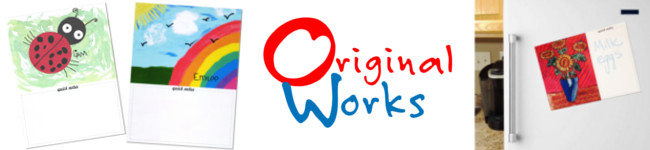 Perfect for a Quick Note!The newest addition to our line of magnetic products… Quick Note Dry Erase Magnet.Features artwork (5 ½” x 7 ½”) on one side with a convenient space for leaving a Quick Note. Designed to be used with dry erase markers, this product can be used over and over again!  Pricing:  $9.00 wholesale, $13.50 suggested retail = $ 4.50 profit for your program!That’s not all that we’ve added to our product line, see what else is new by clicking here.  If you are ready to start profiting, click here and complete a quick online sign-up form. Or respond to this email and I’ll start preparing your schedule. With your success in mind,Representative NameTerritory RepresentativeEmailPhone #www.originalworks.com 